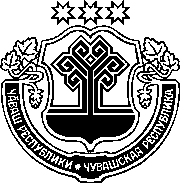 ЧӐВАШ РЕСПУБЛИКИНСАККУНӖЧӐВАШ РЕСПУБЛИКИН "ЧӐВАШ РЕСПУБЛИКИН ТЕРРИТОРИЙӖНЧЕ ВЫРНАҪНӐ НУМАЙ ХВАТТЕРЛӖ ҪУРТСЕНЧИ ПӖРЛЕХИ ПУРЛӐХА ТӖПРЕН ЮСАС ӖҪЕ ЙӖРКЕЛЕС ЕНӖПЕ ПРАВӐН УЙРӐМ ХУТШӐНӐВӖСЕНЕ ЙӖРКЕЛЕССИ ҪИНЧЕН" САККУНӖН 17 СТАТЙИНЕ УЛШӐНУ КӖРТЕССИ ҪИНЧЕНЧӑваш Республикин Патшалӑх Канашӗ2019 ҫулхи раштав уйӑхӗн 20-мӗшӗнчейышӑннӑ1 статья Чӑваш Республикин "Чӑваш Республикин территорийӗнче вырнаҫнӑ нумай хваттерлӗ ҫуртсенчи пӗрлехи пурлӑха тӗпрен юсас ӗҫе йӗркелес енӗпе правӑн уйрӑм хутшӑнӑвӗсене йӗркелесси ҫинчен" 2013 ҫулхи утӑ уйӑхӗн 30-мӗшӗнчи 41 №-лӗ саккунӗн (Чӑваш Республикин Саккунӗсен пуххи, 2013, 7 №; 2014, 3 №; 2015, 2, 12 №-сем; 2016, 6, 11 №-сем; 2017, 5, 9 №-сем; "Республика" хаҫат, 2018, ҫу уйӑхӗн 8-мӗшӗ, юпа уйӑхӗн 31-мӗшӗ; 2019, нарӑс уйӑхӗн 20-мӗшӗ, ҫӗртме уйӑхӗн 5-мӗшӗ) 17 статйин 2-мӗш пайӗн 
5-мӗш пунктне улшӑну кӗртес, унта "плансене пурнӑҫа кӗртессишӗн," сӑмахсем хыҫҫӑн "тата (е) вырӑнти хӑй тытӑмлӑх органӗсен," сӑмахсем хушса хурас.2 статьяҪак Саккун ӑна официаллӑ йӗркепе пичетлесе кӑларнӑ кун хыҫҫӑн вунӑ кун иртсен вӑя кӗрет.Шупашкар хулиЧӑваш РеспубликинПуҫлӑхӗМ. Игнатьев